CESTOVÁNÍ V ČASEMALÁ REKAPITULACE OD Doby kamenné až po Sámovu říši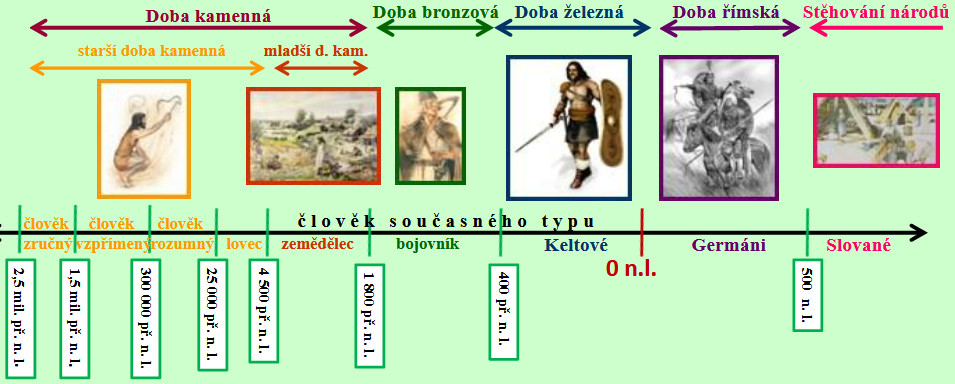 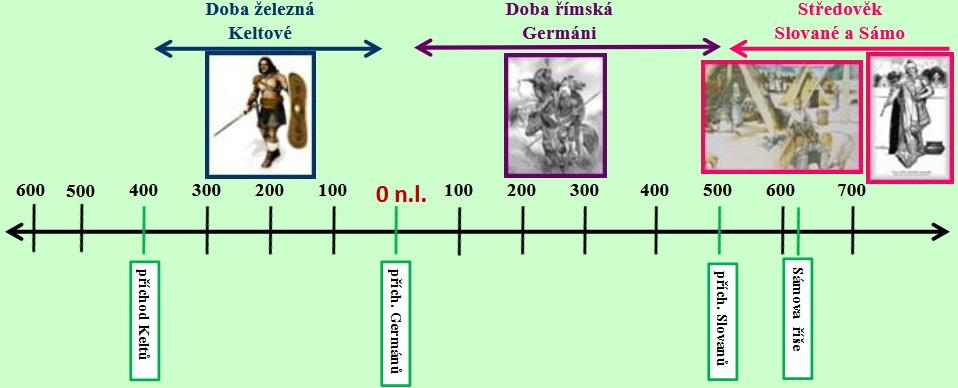 ……………………………………………………………………………………………………………………………………………………………………………………TESTUJEME co už víme, co nevíme z hlavy, to si najdeme v textu! (Doplň odpovědi)1. Asi v roce……………………………………………….přišli  české území přišli Keltové.2. Asi v roce……………………………………………….přišli  české území přišli Germáni a vystřídali……………………………3. Asi v roce……………………………………………….přišli  české území přišli Slované.4. Asi v roce……………………………………………….se Stal Samo vládcem slovanských kmenů.……………………………………………………………………………………………………………………………………………………………………………………VELKOMORAVSKÁ ŘÍŠE V 9. století n.l. se na Moravě a na jihozápadním Slovensku rozkládala 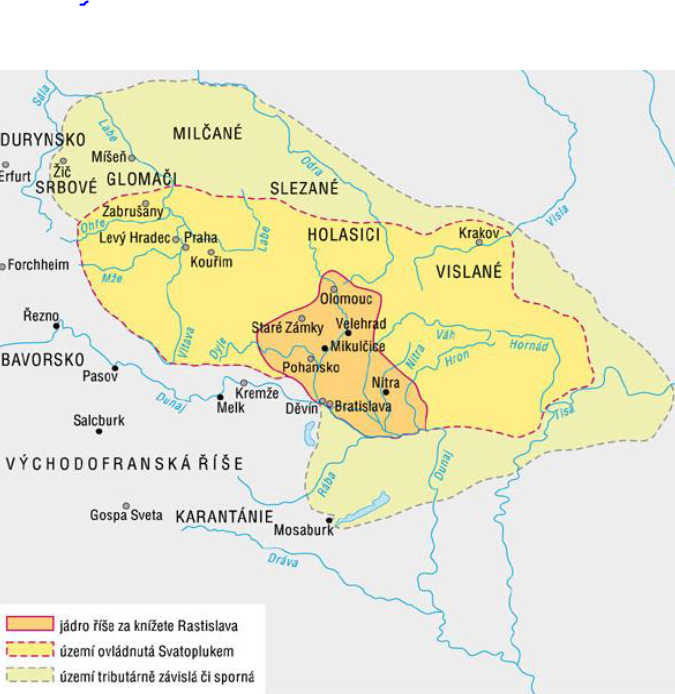 PRVNÍ STÁTNÍ ÚTVAR - Velkomoravská říše.………………………………………………………………………………………………………………………………………………………………………V čele země je KNÍŽE  a jeho družina.V této době vládl rod MOJMÍROVCŮ.Panovníci: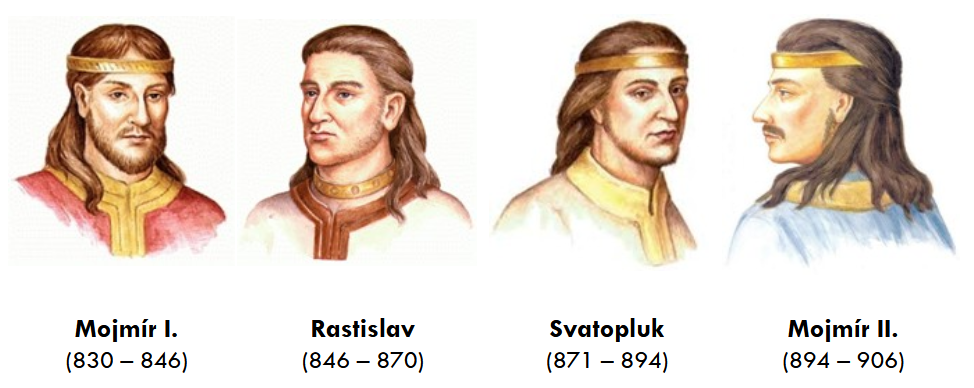 MOJMÍR                                             Porazil nitranského kníže Pribinu, připojil část Slovenska   a sjednotil Velkou Moravu.RASTISLAV                                            Za vlády Rastislava se začalo šířit -křesťanství -víra v jednoho boha. |Křesťané se na znamení víry dávali pokřtít.Pozval roku 863 na Moravu dva učence Cyrila a Metoděje, aby sloužili křesťanskou mši v jazyce pro lid srozumitelnémSVATOPLUK       Nejúspěšnější vládce říše, ovšem k vládě se dostal zradou – zajal svého strýce Rastislava a vydal ho protivníkům – Frankům.K Moravě připojil část území dnešního Polska a Maďarska i tehdejší Čechy.Nechal vybudovat kostely a paláce.MOJMÍR   II.                                          Za vlády Mojmíra II. se z  Velkomoravské říše  vymanili Čechy a Panonie.Velkou Moravu začali napadat kočovní Maďaři od druhé poloviny 9. století.Mojmír její obranu nezvládá.………………………………………………………………………………………………………………………………………………………………………KONSTANTIN (CYRIL) A METODĚJ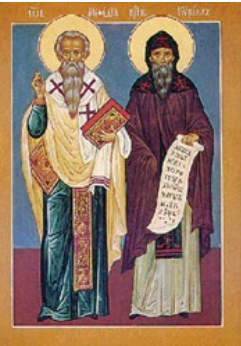 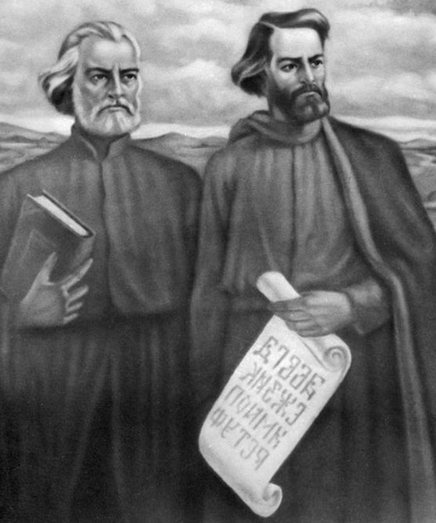 V roce 863 přicházejí na Velkou Moravu dva vzdělaní učenci a kněží   - bratři Konstantina a Metoděje.Na Moravě začali na bohoslužbách používat SLOVANSKÝ JAZYK.Konstantin sestavil první slovanské písmo – HLAHOLICI.Do slovanštiny přeložili hlavní části BIBLE.Cyril zemřel v r. 869Po smrti Metoděje (885) byli ovšem jeho žáci vyhnáni ze země a bohoslužby se začaly opět konat latinsky.HLAHOLICE -  první Slovanské písmo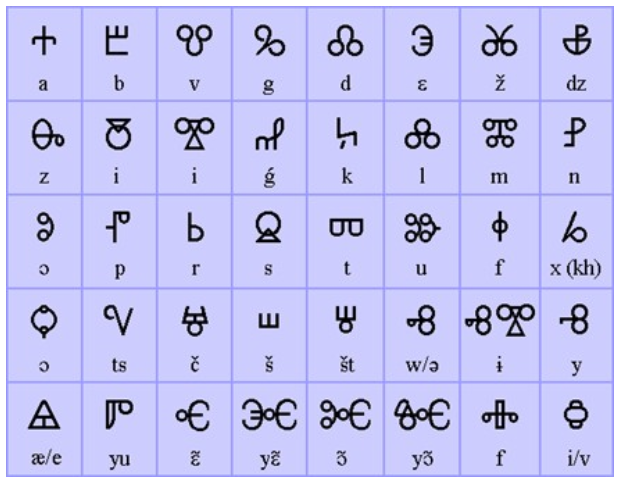 ŘEMESLA-rozvíjelo se hrnčířství, kovářství, výroba skla, hutnictví, vzkvétalo šperkařství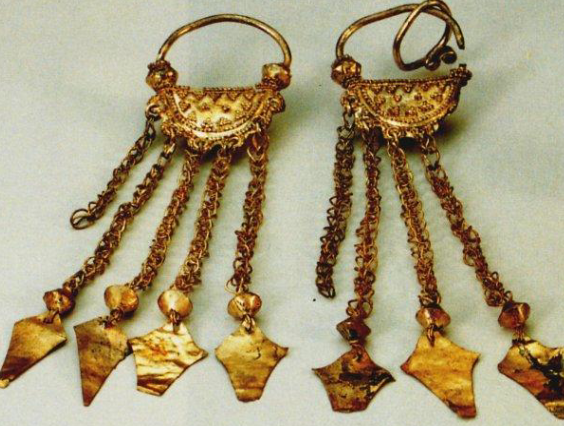 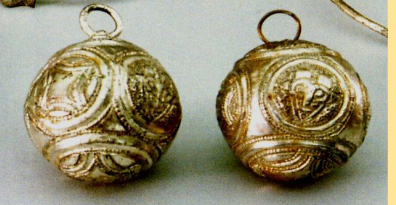 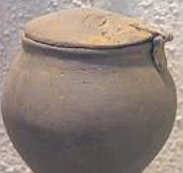 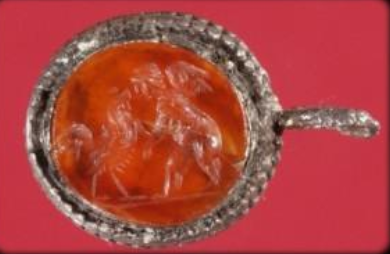 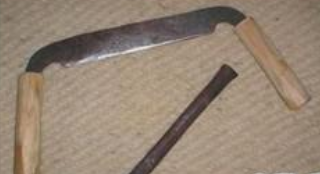 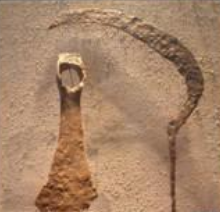 ŽIVOT NA VELKÉ MORAVĚ-většina obyvatelstva se věnovala zemědělství – pěstovalo se obylí, lušteniny, zelenina a ovoce.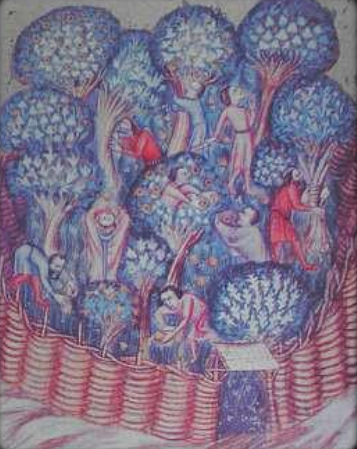 ARCHITEKTURA – OBYDLÍVznikají opevněná hradiště.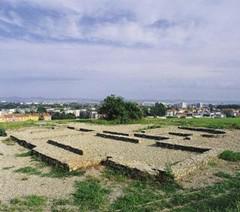 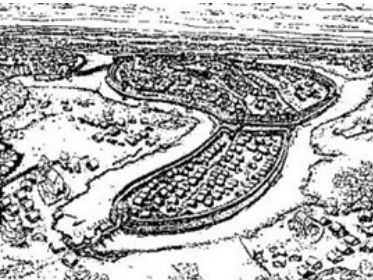 Přestože významné velkomoravské stavby byly budovány z kamene, dochovaly se do dnešních dnů v drtivé většině pouze jejich základy, takže jejich podobu musíme rekonstruovat.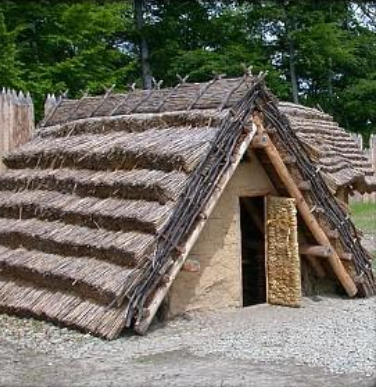 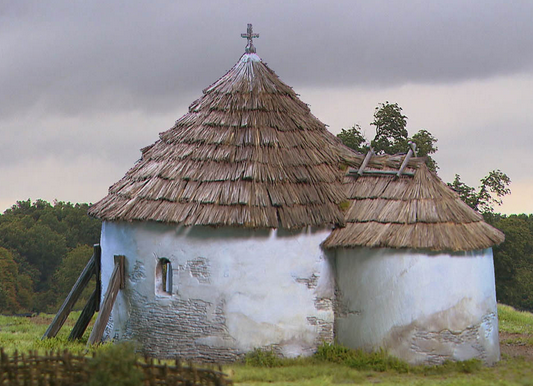 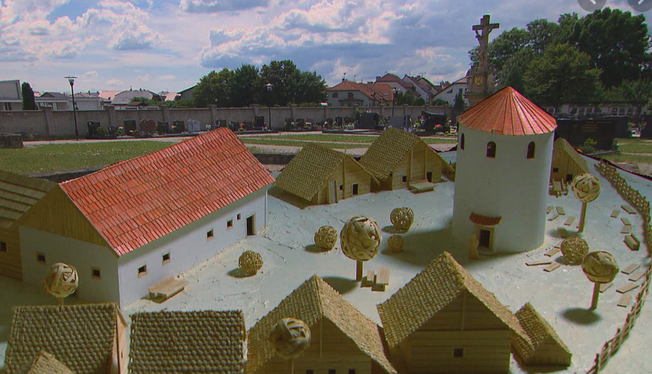 Zajímavosti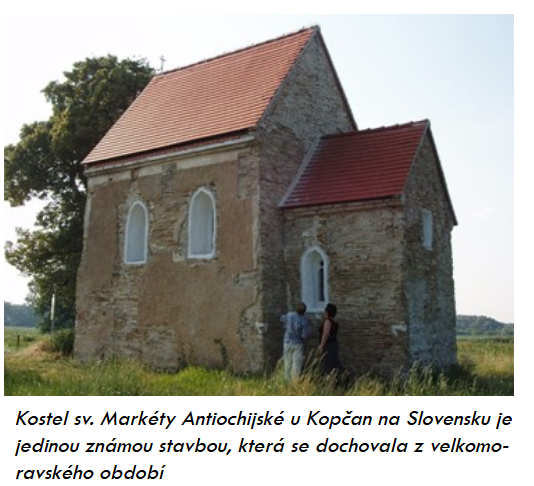 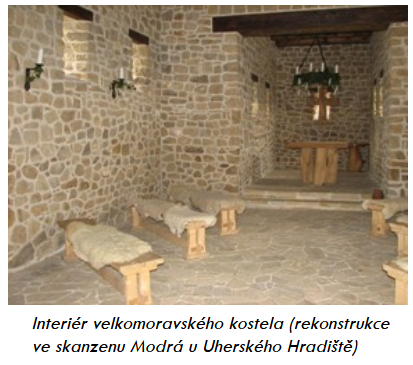 Poslední zmínka o VELKOMORAVSKÉ ŘÍŠI je z roku 906. VELKOMORAVSKÁ ŘÍŠE zaniká.VIDEA:https://www.ceskatelevize.cz/ivysilani/10177109865-dejiny-udatneho-ceskeho-naroda/208552116230010-velka-moravahttps://www.ceskatelevize.cz/ivysilani/1126666764-toulava-kamera/210411000320228https://www.ceskatelevize.cz/ivysilani/1126666764-toulava-kamera/210411000320228